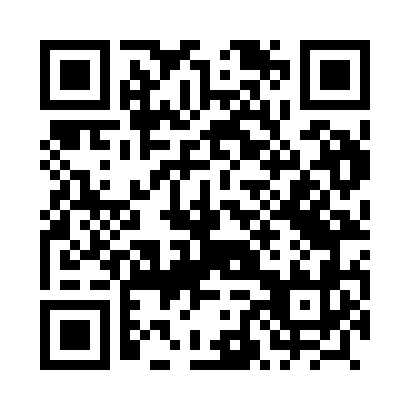 Prayer times for Wielglowy, PolandSat 1 Jun 2024 - Sun 30 Jun 2024High Latitude Method: Angle Based RulePrayer Calculation Method: Muslim World LeagueAsar Calculation Method: HanafiPrayer times provided by https://www.salahtimes.comDateDayFajrSunriseDhuhrAsrMaghribIsha1Sat2:104:1912:436:219:0711:102Sun2:094:1812:436:229:0811:103Mon2:094:1812:436:239:0911:114Tue2:094:1712:436:239:1111:115Wed2:094:1612:446:249:1211:126Thu2:094:1512:446:259:1311:127Fri2:084:1512:446:259:1411:138Sat2:084:1412:446:269:1411:139Sun2:084:1412:446:269:1511:1410Mon2:084:1312:456:279:1611:1411Tue2:084:1312:456:279:1711:1512Wed2:084:1312:456:289:1811:1513Thu2:084:1212:456:289:1811:1614Fri2:084:1212:456:299:1911:1615Sat2:084:1212:466:299:1911:1616Sun2:084:1212:466:299:2011:1717Mon2:084:1212:466:309:2011:1718Tue2:094:1212:466:309:2111:1719Wed2:094:1212:466:309:2111:1720Thu2:094:1212:476:309:2111:1821Fri2:094:1212:476:319:2111:1822Sat2:094:1312:476:319:2211:1823Sun2:104:1312:476:319:2211:1824Mon2:104:1312:486:319:2211:1825Tue2:104:1412:486:319:2211:1826Wed2:104:1412:486:319:2211:1827Thu2:114:1512:486:319:2111:1928Fri2:114:1512:486:319:2111:1929Sat2:124:1612:496:319:2111:1930Sun2:124:1712:496:319:2111:18